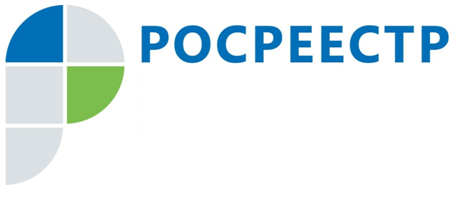 Электронный сервис Росреестра «Личный кабинет кадастрового инженера»В настоящее время на официальном сайте Росреестра функционирует сервис «Личный кабинет кадастрового инженера», при помощи которого осуществляется информационное взаимодействие кадастрового инженера 
с органом регистрации прав. Кадастровый инженер является важным связующим звеном между правообладателем объекта недвижимости и органом регистрации прав. Главная задача сервиса - сокращение ошибок кадастровых инженеров при подготовке технических и межевых планов, понижение количества отказов 
и приостановлений при внесении сведений в Единый государственный реестр недвижимости. Сервис «Личный кабинет» позволяет кадастровому инженеру осуществлять предварительную автоматизированную проверку межевых и технических планов, актов обследования, карт-планов объектов землеустройства (документов), просматривать историю проведенных проверок и протоколы проверок в разделе «Мои задачи». Предварительная проверка документов позволяет выявить и исправить ошибки до обращения в орган регистрации прав, что способствует повышению уровня защищенности правообладателей объектов недвижимости, а также улучшению рейтинга кадастрового инженера по результатам его профессиональной деятельности. В соответствии со статьей 20 Федерального закона от 13.07.2015 № 218-ФЗ «О государственной регистрации недвижимости» документы, прошедшие предварительную проверку посредством электронного сервиса «Личный кабинет кадастрового инженера», могут быть помещены на временное хранение 
в электронное хранилище, ведение которого осуществляется органом регистрации прав, с присвоением каждому документу уникального идентифицирующего номера (УИН). В случае если документы помещены на временное хранение, заявитель при подаче документов для осуществления государственного кадастрового учета 
и (или) государственной регистрации прав, вправе указать в заявлении УИН данных документов, временно хранящихся в электронном хранилище, не представляя их 
в орган кадастрового учета. Срок хранения документов в электронном хранилище составляет не более трех месяцев. Следует знать, что в договоре на выполнение кадастровых работ может быть предусмотрена обязанность кадастрового инженера по помещению в электронное хранилище подготовленных им межевых планов, технических планов, карт-планов территории, актов обследованияКроме того, при помощи «Личного кабинета» кадастровый инженер может получать информацию о результатах своей профессиональной деятельности 
в форме таблиц и графиков в разделе «Моя статистика». Пользование «Личным кабинетом кадастрового инженера» производится 
на платной основе. Для удобства пользователей внесение оплаты организовано 
в разделе «Мой баланс». Порядок взимания и возврата платы установлен приказом Минэкономразвития России от 28.12.2015 № 997. Таким образом, сервис «Личный кабинет кадастрового инженера» способствует повышению качества выполнения работ кадастровыми инженерами, сокращению ошибок и уменьшению количества отказов при внесении ими сведений в государственный реестр недвижимости. Отметим, чтобы в полной мере воспользоваться всеми функциями сервиса «Личный кабинет кадастрового инженера» нужно иметь усиленную квалифицированную электронную подпись 
и подтвержденную учетную запись на Едином портале государственных услуг Российской Федерации (www.gosuslugi.ru).Контакты для СМИПресс-служба Управления Росреестра по Смоленской областиE-mail: 67_upr@rosreestr.ruwww.rosreestr.ruАдрес: 214025, г. Смоленск, ул. Полтавская, д. 8